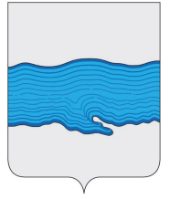 Совет Плёсского городского поселенияПриволжского муниципального районаИвановской области  РЕШЕНИЕ  г. Плёсот «01» февраля 2018 г                                                                            № 3О внесении изменений в решение Совета Плёсского городского поселения Приволжского муниципального района Ивановской области от 26.11.2015 года № 68 «Об утверждении Положения об оплате труда выборных должностных лиц местного самоуправления, осуществляющих свои полномочия на постоянной основе в Плёсском городском поселении»         В соответствии с Конституцией Российской Федерации, Федеральными законами от 06.10.2003 № 131-ФЗ "Об общих принципах организации местного самоуправления в Российской Федерации", от 02.03.2007 № 25-ФЗ «О муниципальной службе в Российской Федерации», законом Ивановской области от 23.06.2008 № 72-ОЗ «О муниципальной службе в Ивановской области», Уставом Плёсского городского поселения, Совет Плёсского городского поселения РЕШИЛ:          1. В соответствии с Распоряжением Правительства РФ от 6 декабря 2017 года N 2716-р внести изменения в Положение об оплате труда выборных должностных лиц местного самоуправления, осуществляющих свои полномочия на постоянной основе в Плёсском городском поселении:- абзац 7 пункта 3 изложить в новой редакции «Установить должностной оклад для расчета ежемесячного денежного поощрения, ежемесячной процентной надбавки за работу со сведениями, составляющими государственную тайну, премии за достигнутые результаты работы и выплаты к ежегодному оплачиваемому отпуску, в следующем размере:-  Глава Плёсского городского поселения – 8230,0 рублей.» - Приложение к Положению об оплате труда выборных должностных лиц местного самоуправления, осуществляющих свои полномочия на постоянной основе в Плёсском городском поселении изложить в новой редакции:ДЕНЕЖНОЕ ВОЗНАГРАЖДЕНИЕВЫБОРНЫХ ДОЛЖНОСТНЫХ ЛИЦ МЕСТНОГОСАМОУПРАВЛЕНИЯ ПЛЁССКОГО ГОРОДСКОГО ПОСЕЛЕНИЯ          2. Данное решение вступает в силу с момента опубликования в официальном издании нормативно-правовых актов Совета и администрации Плёсского городского поселения «Вестник Совета и администрации Плёсского городского поселения» и распространяется на правоотношения, возникшие с 01 января 2018 года.  Председатель Совета   Плёсского городского поселения                                                Каримов Т.О.  Врип главы Плёсского городского поселения                           Захаров   Н.В. Денежное вознаграждение(руб.)ЕжемесячноеденежноепоощрениеГлава Плёсского городского поселения25570,003,5